First Name of Application CV No 1638348Whatsapp Mobile: +971504753686 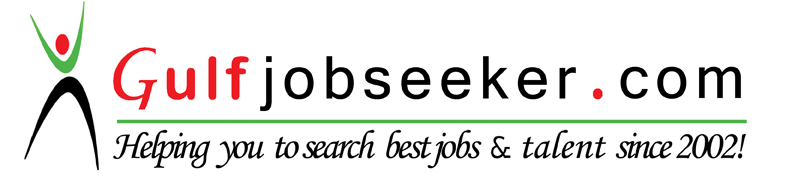 To get contact details of this candidate Purchase our CV Database Access on this link.http://www.gulfjobseeker.com/employer/services/buycvdatabase.php OBJECTIVE____________________________________________________________To be able to seek a challenging position in a progressive company that will allow me to use my skills and experience, grow in my career and contribute to the goals of the company.EDUCATIONAL BACKGROUND____________________________________________TERTIARY		:		Polangui Community CollegePolangui,AlbayJune 1997 to 2001COURSE		:		Bachelor of Secondary EducationJOB EXPERIENCES                      ______________________________________________PROBIKES MOTORCYCLE CENTERHoward Tower Rizal  Avenue cor,6th Avenue Caloocan CityLogistics SupervisorMay 18,2006 – December 29,2015Purchasing and forwarding of all documents  202 branches Pmc/Emic(motorstar)Received all request accountable forms  from branches (Sales invoice receipts,Delivery receipts,Cash receipts and Provisionary receipts.)Request accountable forms  indicate all receipts in the branchsign by Branch manager and cashier fax to logistics department head office.Upon received request accountable forms,my staff reconcile to cashier all stocks receipts if buffer or currently used.After checking and reconcile all request to be forwarded to me for approval,after my approval to be forwarded  to Audit  head  department for double checking and final approval.After final approval of Audit department to be return to my department and my staff all approved request accountable forms  pouch tru LBC with attachment of transmittal  for designated branches that have requested forms.Inform branches / cashiers tru chat or call for their pouch.Received all request fixed assets ( vault,cabinet,table etc)Checking request fixed assets to be forwarded to GM office for approvalAfter approval  purchase order to supplier and wait for deliviries of itemsPrepared issuance of check payment for all delivered  to be sign by GM.Communicate to all suppliers for pending transaction.Monitoring of all stocks receiptsMonitoring of in and out deliveriesMonitoring fixed assets of all branchesMonthly reports of used and unused receiptsMonthly reports of fixed assetsIncharge  all concerns Logistics DepartmentQuarterly meeting all supervisors  together with Area bookkeeper and General manager.SPECIAL SKILLS__________________________________________________________Proficient in speaking Filipino and EnglishOutstanding knowledge in Microsoft Word and ExcelProficient communication skills both written and oralPERSONAL DATA_____________________________________________________AGE	:	35 years oldDATE OF BIRTH	:	August 28,1980CIVIL STATUS	:	SingleHEIGHT	:	“5’4”WEIGHT	:	100 lbs.GENDER	:	FemaleCITIZENSHIP	:	FilipinoLANGUAGE	:	Filipino and English